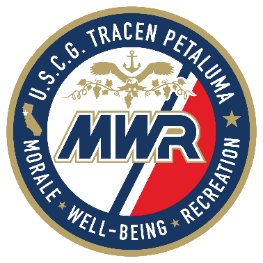 Full Time Positions Currently Open:(35-40 hours per week)Recreation Aid 3673Location: Youth Services/Teen centerPart Time Positions Currently Open:(20-29 hours per week)Food and Beverage Attendant 3562Location: Two Rock Pizza/Coffee ShopDesk Clerk 3672Location: Guest LodgingIntermittent On-Call Positions Currently Open:(0-19 hours per week)Cook 3361Location: Two Rock Pizza Child Care Assistant 3356Location: Child Development CenterBartender 3360Location: Consolidated ClubLife Guard 3358Location: Aquatic CenterFood and Beverage Attendant 3563Location: Two Rock Pizza/Coffee ShopTo apply go to: www.shopcgx.com *Scroll to the bottom click careers *As of 09/17/2020